SZCH, Ústredná odborná komisia pre králičí hop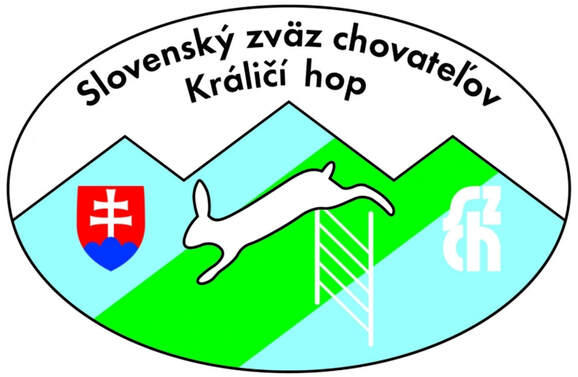 ŽIADOSŤ O VYHOTOVENIE VÝKONNOSTNÉHO PREUKAZU PRE KRÁLIKAMeno králika:Pohlavie:Dátum narodenia:Plemeno a sfarbenie:Registračné značky: Ľ.u.:	            P.u.		 /Mikročip:Ak králik registračné značky nemá, je pretekár povinný na prednú stranu preukazu nalepiť fotografiu králika.Vyberte:Králik ide na svoje prvé pretekyKrálik pretekal už v inej dvojici na SlovenskuKrálik pretekal v zahraničíMeno a priezvisko pretekára:Dátum narodenia:Adresa trvalého bydliska:Telefón:					E-mail:Člen/členka ZO SZCH v:Nečlenovia môžu štartovať len v ľahkej triede rovinnej dráhy a parkúru!Vypísanú žiadosť zašlite spolu s prihláškou na Vaše prvé preteky.V ........................... dňa .......................                                       .................................................										PodpisŽiadosť prevzal usporiadateľ:Vyhotovený preukaz číslo:Dátum:									Pečiatka a podpis